Course code: REŽ0316Course name: Introduction to film, theatre and tv producing Course name: Introduction to film, theatre and tv producing Course name: Introduction to film, theatre and tv producing Course name: Introduction to film, theatre and tv producing Cycle: IStudy year: IVStudy year: IVSemester: VIIECTS: 2Study mode: Obligatory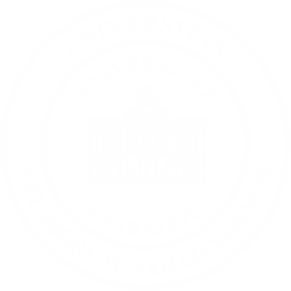 Study mode: ObligatoryStudy mode: ObligatoryTotal hrs. number: 30Lectures: 15Laboratory/practical exercises: 15Total hrs. number: 30Lectures: 15Laboratory/practical exercises: 15Teaching participantsTeaching participantsEnrolment preconditions:Enrolment preconditions:---Course goal(s):Course goal(s):Mastering basic theoretical concepts, practical knowledge and experience in production and management, through lectures, exercises and seminarsMastering basic theoretical concepts, practical knowledge and experience in production and management, through lectures, exercises and seminarsMastering basic theoretical concepts, practical knowledge and experience in production and management, through lectures, exercises and seminarsThematic units:(if needed, the weekly work schedule is established taking into account the organizational units’ peculiarities)Thematic units:(if needed, the weekly work schedule is established taking into account the organizational units’ peculiarities)Thematic units by weeks:Course introduction and work planLecture: Basic elements of film industryScreening of a selection of short films and discussion with producersScreening of a full-length film and discussion with producersCase study of producing the seen filmsFilm industry value chain DevelopmentFilm industry value chain Development, part twoFilm industry value chain FinancingFilm industry value chain Financing, part twoFilm industry value chain ProductionFilm industry value chain Production, part twoFilm industry value chain DistributionFilm industry value chain Distribution, part twoSpecificities of producing for TV Specificities of producing for TV, part twoSpecificities of producing for theatre Specificities of producing for theatre, part twoThematic units by weeks:Course introduction and work planLecture: Basic elements of film industryScreening of a selection of short films and discussion with producersScreening of a full-length film and discussion with producersCase study of producing the seen filmsFilm industry value chain DevelopmentFilm industry value chain Development, part twoFilm industry value chain FinancingFilm industry value chain Financing, part twoFilm industry value chain ProductionFilm industry value chain Production, part twoFilm industry value chain DistributionFilm industry value chain Distribution, part twoSpecificities of producing for TV Specificities of producing for TV, part twoSpecificities of producing for theatre Specificities of producing for theatre, part twoThematic units by weeks:Course introduction and work planLecture: Basic elements of film industryScreening of a selection of short films and discussion with producersScreening of a full-length film and discussion with producersCase study of producing the seen filmsFilm industry value chain DevelopmentFilm industry value chain Development, part twoFilm industry value chain FinancingFilm industry value chain Financing, part twoFilm industry value chain ProductionFilm industry value chain Production, part twoFilm industry value chain DistributionFilm industry value chain Distribution, part twoSpecificities of producing for TV Specificities of producing for TV, part twoSpecificities of producing for theatre Specificities of producing for theatre, part twoLearning outcomes: Learning outcomes: Upon completion of the course, the students should have acquired the following competencies:- understanding and using key concepts,- understanding the entire production chain, irrespective of the medium,- awareness on relational, intermedia and cultural assumptions of a work of art. Students acquire basic knowledge of production and the role of the producer, as well as of management in culture.Upon completion of the course, the students should have acquired the following competencies:- understanding and using key concepts,- understanding the entire production chain, irrespective of the medium,- awareness on relational, intermedia and cultural assumptions of a work of art. Students acquire basic knowledge of production and the role of the producer, as well as of management in culture.Upon completion of the course, the students should have acquired the following competencies:- understanding and using key concepts,- understanding the entire production chain, irrespective of the medium,- awareness on relational, intermedia and cultural assumptions of a work of art. Students acquire basic knowledge of production and the role of the producer, as well as of management in culture.Teaching methods: Teaching methods: Lectures, exercises, seminars, workshops, case studies, master classes, individual exercises, tests.Students are obliged to participate in analyses and discussions, as well as to analyse in class contemporary producing for performing arts.Lectures, exercises, seminars, workshops, case studies, master classes, individual exercises, tests.Students are obliged to participate in analyses and discussions, as well as to analyse in class contemporary producing for performing arts.Lectures, exercises, seminars, workshops, case studies, master classes, individual exercises, tests.Students are obliged to participate in analyses and discussions, as well as to analyse in class contemporary producing for performing arts.Knowledge assessment methods with grading system: Knowledge assessment methods with grading system: Students’ activity is monitored by assigning points for every form of activity and by knowledge assessment during the semester, and on the final exam, according to the following monitoring elements:Students’ knowledge assessment is organised in exam periods stipulated by the academic calendar. Students who met the 55% criterion and performed other forms of activities during the semester (attendance, engagement, seminar paper) completed their duties under the course. The teacher formulates the final grade on the basis of all assessment elements. Students’ final success, following all forms of knowledge assessment, is evaluated and graded as follows:a) 10 (A) - outstanding success, carries 95-100 points;b) 9 (B) - above average, carries 85-94 points;c) 8 (C) - average, carries 75-84 points;d) 7 (D) - generally good, however with more significant flaws, carries 65-74 points;e) 6 (E) - fulfils the minimum criteria, carries 55-64 points;f) 5 (F, FX) - does not fulfil the minimum criteria, less than 55 points.The quality of teaching forms is monitored through a survey, discussions of professional bodies at the Department, following a review of work and practical exams, whereas success is measured by student pass rate.Students’ activity is monitored by assigning points for every form of activity and by knowledge assessment during the semester, and on the final exam, according to the following monitoring elements:Students’ knowledge assessment is organised in exam periods stipulated by the academic calendar. Students who met the 55% criterion and performed other forms of activities during the semester (attendance, engagement, seminar paper) completed their duties under the course. The teacher formulates the final grade on the basis of all assessment elements. Students’ final success, following all forms of knowledge assessment, is evaluated and graded as follows:a) 10 (A) - outstanding success, carries 95-100 points;b) 9 (B) - above average, carries 85-94 points;c) 8 (C) - average, carries 75-84 points;d) 7 (D) - generally good, however with more significant flaws, carries 65-74 points;e) 6 (E) - fulfils the minimum criteria, carries 55-64 points;f) 5 (F, FX) - does not fulfil the minimum criteria, less than 55 points.The quality of teaching forms is monitored through a survey, discussions of professional bodies at the Department, following a review of work and practical exams, whereas success is measured by student pass rate.Students’ activity is monitored by assigning points for every form of activity and by knowledge assessment during the semester, and on the final exam, according to the following monitoring elements:Students’ knowledge assessment is organised in exam periods stipulated by the academic calendar. Students who met the 55% criterion and performed other forms of activities during the semester (attendance, engagement, seminar paper) completed their duties under the course. The teacher formulates the final grade on the basis of all assessment elements. Students’ final success, following all forms of knowledge assessment, is evaluated and graded as follows:a) 10 (A) - outstanding success, carries 95-100 points;b) 9 (B) - above average, carries 85-94 points;c) 8 (C) - average, carries 75-84 points;d) 7 (D) - generally good, however with more significant flaws, carries 65-74 points;e) 6 (E) - fulfils the minimum criteria, carries 55-64 points;f) 5 (F, FX) - does not fulfil the minimum criteria, less than 55 points.The quality of teaching forms is monitored through a survey, discussions of professional bodies at the Department, following a review of work and practical exams, whereas success is measured by student pass rate.Literature:Literature:Compulsory: Darko Lukić (2010); Produkcija i marketing scenskih umjetnosti; Hrvatski centar ITI Zagreb, Jean-Pierre Geuens: Film Production TheoryHrvoje Turković: Narav televizijeAngus Finney: The International Film Business Jovan Marjanović: Mapiranje filmske industrije BIH 2013 Optional: Harold Voegel: Entertainment Industry Economics Per Neuman, Charlotte Appelgreen: The Fine Art of CoproductionCompulsory: Darko Lukić (2010); Produkcija i marketing scenskih umjetnosti; Hrvatski centar ITI Zagreb, Jean-Pierre Geuens: Film Production TheoryHrvoje Turković: Narav televizijeAngus Finney: The International Film Business Jovan Marjanović: Mapiranje filmske industrije BIH 2013 Optional: Harold Voegel: Entertainment Industry Economics Per Neuman, Charlotte Appelgreen: The Fine Art of CoproductionCompulsory: Darko Lukić (2010); Produkcija i marketing scenskih umjetnosti; Hrvatski centar ITI Zagreb, Jean-Pierre Geuens: Film Production TheoryHrvoje Turković: Narav televizijeAngus Finney: The International Film Business Jovan Marjanović: Mapiranje filmske industrije BIH 2013 Optional: Harold Voegel: Entertainment Industry Economics Per Neuman, Charlotte Appelgreen: The Fine Art of Coproduction